                                                                      Директору ТОВ “Е-Тендер”                                                                     що є оператором електронного                                                                      майданчика E-Tender                                                                     Діхтярю В.В. ЗАЯВА  НА УЧАСТЬ У ПРИВАТИЗАЦІЇ ОБ’ЄКТА МАЛОЇ ПРИВАТИЗАЦІЇ  Цією  заявою я, як потенційний покупець  Тройно Олександра Геннадіївна (ПІБ), дію на підставі паспорту серія СК 846922, виданий Обухівським РВГУ МВС України в Київській області (паспортні дані), ідентифікаційний код № 2990009149, висловлюю своє бажання взяти участь в електронному аукціоні №UA-PS-2022-10-21-000004-3 з  продажу Машиномісця№23, загальною площею 16,1 кв.м., розташованого за адресою: м.Київ, вул.Московська, 46/2 (номер лоту / назва / адреса).  __Тройно  О.Г.____             _______________               _02.11.2022 р._                  (ПІБ)                                                         (підпис)                                               (дата)         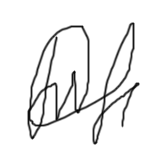 